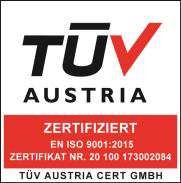 ÚJ SPORTORVOSI VIZSGÁLATI KÉRDŐÍV (ÉRVÉNYES: 2023.02.01-TŐL)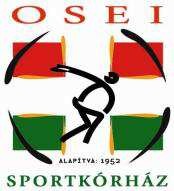 Tisztelt Sportoló! Tisztelt Szülő!Kérjük, figyelmesen olvassa el a kérdéseket és jelölje válaszát az “igen/nem” lehetőségeknél. “Igen” válasz esetén használja a kérdéssor végén található üres területet a válasz kifejtéséhez.A kérdőívet minden sportorvosi vizsgálat alkalmával kitöltve és aláírva kell leadni a sportorvosnak.Köszönjük!KÉRJÜK OLVASHATÓAN, NYOMTATOTT NAGY BETŰKKEL, A SZEMÉLYI OKMÁNYOKKAL EGYEZŐEN KITÖLTENI!Kérem, hogy a megfelelő helyre tegyen X-et!Csak női sportolók részére (40-42.)Kérjük, részletezze az „igen” válaszokat megjelölve a kérdés sorszámát is (1-42. kérdés)Kijelentem, hogy legjobb tudásom szerint a fenti adatok a valóságnak megfelelnek és eltitkolt betegségem nincs.Tudomásul veszem, hogy amennyiben - két egymást követő sportorvosi vizsgálat között - egészségügyi állapotomban változás történik, azt közölnöm kell a vizsgáló sportorvossal.Tájékoztatjuk, hogy a sportorvosi vizsgálat elektronikus nyilvántartásba rögzítésével válik csak érvényessé a sportorvosi engedély, melynek eredményéről, a Nemzeti Sportinformációs Rendszert (NSR) és az Önt leigazoló sportszövetséget, mint versenyengedélyének kiállítóját értesítenünk szükséges. A sportorvosi bélyegző megszűnésével az engedély elektronikusan válik ellenőrizhetővé. A sportorvosi engedélyének az OSEI nyilvántartása szerinti adatait a https://online.osei.hu/engedely-ellenorzes/ oldalon tekintheti meg, amennyiben az adatkezeléshez az alábbiakban hozzájárulását adta.Alulírott hozzájárulásomat adom ahhoz, hogy a sportorvosi engedélyem érvényességéről (személyemet beazonosítható módon) az OSEI (adatkezelő) tájékoztatást adjon az NSR és a versenyengedélyt részemre kiállító szervezet részére (pl. egyesület, szövetség).Hozzájárulok, hogy az adatkezelő megismerje és tárolja személyi, valamint egészségügyi adataimat.Kijelentem, hogy ezen hozzájárulásomat önkéntesen, minden külső befolyás nélkül, a megfelelő írásbeli tájékoztatásmegismerése és a vonatkozó hatályos jogszabályi rendelkezések (*) ismeretében tettem meg.Kijelentem, hogy a jelen Adatvédelmi Tájékoztató és Nyilatkozat tartalmát megismertem és kifejezetten elfogadom.Aláírásommal a fentieket, mint a nevezett sportoló törvényes képviselője igazolom:Kelt: 20……………...................................................	.................................................sportoló	törvényes képviselő (18 év alatt)A szabályzat az egészségügyi és a hozzájuk kapcsolódó személyes adatok kezeléséről és védelméről szóló 1997.évi XLVII. törvény a (továbbiakban Eüak tv.),Európai Parlament és a Tanács (EU) 2016/679 rendelete (továbbiakban: GDPR rendelet) irányadó.FNY: O567Név:Név:TAJ szám:Születési idő:Születési idő:Születési hely:Anyja lánykori neve:Anyja lánykori neve:Sportág:Lakcím:Lakcím:Egyesület:Telefonszám:Telefonszám:Mióta sportol az adott versenysportban?Mióta sportol az adott versenysportban?Testtömeg (kg):Testmagasság (cm):E-mail cím:E-mail cím:1. Heti edzés óra (óra/hét):2. Legmagasabb versenyzési szint (városi, megyei, országos, nemzetközi, válogatott):3. Dohányzik-e, vagy valaha dohányzott-e?IgenNem4. Volt-e megelőzően sportorvosi eltiltása egészségügyi okból?IgenNem5. Volt-e korábban valamilyen kórházi ápolást vagy hosszabb rendszeres orvosi kezelést igénylő betegsége?IgenNem6. Van-e veleszületett vagy szerzett húgyúti- vagy vese rendellenessége (solitaer vese, patkóvese, stb.)?IgenNem7. Veleszületetten vagy szerzetten hiányzik-e valamely páros szerve, érzékszerve? (vese, here, petefészek, látás, hallás,)IgenNem8. Szed-e rendszeresen valamilyen gyógyszert, inhalációs készítményt orvosi előírásra, vagy anélkül?IgenNem9. Szed-e vagy korábban szedett-e valamilyen táplálék-kiegészítőt, valamint testsúlyát csökkentő, vagy növelő, teljesítőképességet fokozó készítményt?IgenNem10. Van-e valamilyen allergiája (gyógyszer-, étel-, pollen, rovarcsípés, egyéb)?IgenNem11. Előfordult-e az elmúlt 1-2 évben, hogy edzés alatt vagy után szokatlan gyengeség érzése, szédülése voltvagy elájult?IgenNem12. Volt-e valaha mellkasi fájdalma, szokatlanul szapora vagy rendszertelen szívverés érzése sportolás alatt vagy után? (“mellkasi szorítás”, “mintha kihagyna”)IgenNem13. Előfordult-e az elmúlt 1-2 évben, hogy a szokásosnál korábban fáradt ki edzés közben?IgenNem14. Mondták-e valaha orvosi vizsgálat alkalmával, hogy magas a vérnyomása?IgenNem15. Mondták-e valaha orvosi vizsgálat alkalmával, hogy szívzöreje van?IgenNem16. Laboratóriumi vizsgálat során mértek-e valaha Önnél emelkedett éhgyomri vércukor szintet, magaskoleszterin szintet?IgenNem17. Családjában (szülők, nagyszülők, testvér) fordult-e elő 50 év alatti életkorban hirtelen halál,vagy szívbetegség miatti haláleset?IgenNem18. Családjában előfordult-e daganatos betegség, magas vérnyomás, cukorbetegség, szívbetegség, agyvérzés, ritmuszavar, eszméletvesztés, Marfan szindróma, végtagi érszűkület, szívkatéterezés/szívműtét?IgenNem19. Az elmúlt egy évben volt-e komolyabb vírusfertőzése (pl. szívizomgyulladás, mononucleosis, COVID- 19, egyéb)?IgenNem20. Van-e jelenleg valamilyen bőrpanasza (pl. viszketés, kiütés, herpes, pattanás, furunculus, gomba)?IgenNem21. Volt-e valaha esés, ütés, ütközés által fejsérülése, agyrázkódása, eszméletvesztése, elszenvedett-e KO-t?IgenNem22. Volt-e valaha rohamszerűen jelentkező, végtagjaira kiterjedő görcsös állapota, epilepsziás rohama?IgenNem23. Előfordult-e, hogy nagy melegben végzett edzéstől rosszul lett, szédült, elájult? Kapott-e valahahőkimerülés miatt orvosi kezelést?IgenNem24. Előfordult-e, hogy edzés közben vagy utána nehézlégzés, sípoló légzés, vagy köhögő roham lépett fel?IgenNem25. Megállapítottak Önnél asztmát?IgenNem26. Használ-e Ön valamilyen speciális védőeszközt, rögzítőt sportoláshoz, ami a sportágában nem az alapfelszerelés része (védő szemüveg, boka-, térdrögzítő, deréköv, fogvédő, fejvédő, stb.)?IgenNem27. Van-e problémája a látásával?IgenNem28. Visel-e szemüveget vagy kontaktlencsét?IgenNem29. Volt-e szemészeti műtéte?29. Volt-e szemészeti műtéte?29. Volt-e szemészeti műtéte?29. Volt-e szemészeti műtéte?29. Volt-e szemészeti műtéte?29. Volt-e szemészeti műtéte?29. Volt-e szemészeti műtéte?29. Volt-e szemészeti műtéte?29. Volt-e szemészeti műtéte?29. Volt-e szemészeti műtéte?29. Volt-e szemészeti műtéte?29. Volt-e szemészeti műtéte?29. Volt-e szemészeti műtéte?IgenNem30. Volt-e olyan mozgásszervi sérülése, ami orvosi kezelést (gipszelés, műtét, egyéb) igényelt (csonttörés,szalagszakadás, ízületi ficam, egyéb)? Ha igen, jelölje meg melyik testrészen!30. Volt-e olyan mozgásszervi sérülése, ami orvosi kezelést (gipszelés, műtét, egyéb) igényelt (csonttörés,szalagszakadás, ízületi ficam, egyéb)? Ha igen, jelölje meg melyik testrészen!30. Volt-e olyan mozgásszervi sérülése, ami orvosi kezelést (gipszelés, műtét, egyéb) igényelt (csonttörés,szalagszakadás, ízületi ficam, egyéb)? Ha igen, jelölje meg melyik testrészen!30. Volt-e olyan mozgásszervi sérülése, ami orvosi kezelést (gipszelés, műtét, egyéb) igényelt (csonttörés,szalagszakadás, ízületi ficam, egyéb)? Ha igen, jelölje meg melyik testrészen!30. Volt-e olyan mozgásszervi sérülése, ami orvosi kezelést (gipszelés, műtét, egyéb) igényelt (csonttörés,szalagszakadás, ízületi ficam, egyéb)? Ha igen, jelölje meg melyik testrészen!30. Volt-e olyan mozgásszervi sérülése, ami orvosi kezelést (gipszelés, műtét, egyéb) igényelt (csonttörés,szalagszakadás, ízületi ficam, egyéb)? Ha igen, jelölje meg melyik testrészen!30. Volt-e olyan mozgásszervi sérülése, ami orvosi kezelést (gipszelés, műtét, egyéb) igényelt (csonttörés,szalagszakadás, ízületi ficam, egyéb)? Ha igen, jelölje meg melyik testrészen!30. Volt-e olyan mozgásszervi sérülése, ami orvosi kezelést (gipszelés, műtét, egyéb) igényelt (csonttörés,szalagszakadás, ízületi ficam, egyéb)? Ha igen, jelölje meg melyik testrészen!30. Volt-e olyan mozgásszervi sérülése, ami orvosi kezelést (gipszelés, műtét, egyéb) igényelt (csonttörés,szalagszakadás, ízületi ficam, egyéb)? Ha igen, jelölje meg melyik testrészen!30. Volt-e olyan mozgásszervi sérülése, ami orvosi kezelést (gipszelés, műtét, egyéb) igényelt (csonttörés,szalagszakadás, ízületi ficam, egyéb)? Ha igen, jelölje meg melyik testrészen!30. Volt-e olyan mozgásszervi sérülése, ami orvosi kezelést (gipszelés, műtét, egyéb) igényelt (csonttörés,szalagszakadás, ízületi ficam, egyéb)? Ha igen, jelölje meg melyik testrészen!30. Volt-e olyan mozgásszervi sérülése, ami orvosi kezelést (gipszelés, műtét, egyéb) igényelt (csonttörés,szalagszakadás, ízületi ficam, egyéb)? Ha igen, jelölje meg melyik testrészen!30. Volt-e olyan mozgásszervi sérülése, ami orvosi kezelést (gipszelés, műtét, egyéb) igényelt (csonttörés,szalagszakadás, ízületi ficam, egyéb)? Ha igen, jelölje meg melyik testrészen!IgenNemfej nyakhátmellkasvállfelkarkönyökalkarcsuklókézfejujjakcsípőcombtérd lábikra/lábszárbokalábfejbokalábfejbokalábfejNemfej nyakhátmellkasvállfelkarkönyökalkarcsuklókézfejujjakcsípőcombtérd lábikra/lábszárbokalábfejbokalábfejbokalábfejNemfej nyakhátmellkasvállfelkarkönyökalkarcsuklókézfejujjakcsípőcombtérd lábikra/lábszárbokalábfejbokalábfejbokalábfejNem31.Van-e ismert krónikus mozgásszervi eltérése, betegsége (gerincferdülés, arthrosis, arthritis,porckorongsérv, egyéb)?31.Van-e ismert krónikus mozgásszervi eltérése, betegsége (gerincferdülés, arthrosis, arthritis,porckorongsérv, egyéb)?31.Van-e ismert krónikus mozgásszervi eltérése, betegsége (gerincferdülés, arthrosis, arthritis,porckorongsérv, egyéb)?31.Van-e ismert krónikus mozgásszervi eltérése, betegsége (gerincferdülés, arthrosis, arthritis,porckorongsérv, egyéb)?31.Van-e ismert krónikus mozgásszervi eltérése, betegsége (gerincferdülés, arthrosis, arthritis,porckorongsérv, egyéb)?31.Van-e ismert krónikus mozgásszervi eltérése, betegsége (gerincferdülés, arthrosis, arthritis,porckorongsérv, egyéb)?31.Van-e ismert krónikus mozgásszervi eltérése, betegsége (gerincferdülés, arthrosis, arthritis,porckorongsérv, egyéb)?31.Van-e ismert krónikus mozgásszervi eltérése, betegsége (gerincferdülés, arthrosis, arthritis,porckorongsérv, egyéb)?31.Van-e ismert krónikus mozgásszervi eltérése, betegsége (gerincferdülés, arthrosis, arthritis,porckorongsérv, egyéb)?31.Van-e ismert krónikus mozgásszervi eltérése, betegsége (gerincferdülés, arthrosis, arthritis,porckorongsérv, egyéb)?31.Van-e ismert krónikus mozgásszervi eltérése, betegsége (gerincferdülés, arthrosis, arthritis,porckorongsérv, egyéb)?31.Van-e ismert krónikus mozgásszervi eltérése, betegsége (gerincferdülés, arthrosis, arthritis,porckorongsérv, egyéb)?31.Van-e ismert krónikus mozgásszervi eltérése, betegsége (gerincferdülés, arthrosis, arthritis,porckorongsérv, egyéb)?IgenNem32. Szükség volt-e valaha testsúlyának növelésére vagy csökkentésére?32. Szükség volt-e valaha testsúlyának növelésére vagy csökkentésére?32. Szükség volt-e valaha testsúlyának növelésére vagy csökkentésére?32. Szükség volt-e valaha testsúlyának növelésére vagy csökkentésére?32. Szükség volt-e valaha testsúlyának növelésére vagy csökkentésére?32. Szükség volt-e valaha testsúlyának növelésére vagy csökkentésére?32. Szükség volt-e valaha testsúlyának növelésére vagy csökkentésére?32. Szükség volt-e valaha testsúlyának növelésére vagy csökkentésére?32. Szükség volt-e valaha testsúlyának növelésére vagy csökkentésére?32. Szükség volt-e valaha testsúlyának növelésére vagy csökkentésére?32. Szükség volt-e valaha testsúlyának növelésére vagy csökkentésére?32. Szükség volt-e valaha testsúlyának növelésére vagy csökkentésére?32. Szükség volt-e valaha testsúlyának növelésére vagy csökkentésére?IgenNem33. Fogyaszt-e rendszeresen, hogy sportága követelményeinek (pl. súlycsoportos sportok) megfeleljen?33. Fogyaszt-e rendszeresen, hogy sportága követelményeinek (pl. súlycsoportos sportok) megfeleljen?33. Fogyaszt-e rendszeresen, hogy sportága követelményeinek (pl. súlycsoportos sportok) megfeleljen?33. Fogyaszt-e rendszeresen, hogy sportága követelményeinek (pl. súlycsoportos sportok) megfeleljen?33. Fogyaszt-e rendszeresen, hogy sportága követelményeinek (pl. súlycsoportos sportok) megfeleljen?33. Fogyaszt-e rendszeresen, hogy sportága követelményeinek (pl. súlycsoportos sportok) megfeleljen?33. Fogyaszt-e rendszeresen, hogy sportága követelményeinek (pl. súlycsoportos sportok) megfeleljen?33. Fogyaszt-e rendszeresen, hogy sportága követelményeinek (pl. súlycsoportos sportok) megfeleljen?33. Fogyaszt-e rendszeresen, hogy sportága követelményeinek (pl. súlycsoportos sportok) megfeleljen?33. Fogyaszt-e rendszeresen, hogy sportága követelményeinek (pl. súlycsoportos sportok) megfeleljen?33. Fogyaszt-e rendszeresen, hogy sportága követelményeinek (pl. súlycsoportos sportok) megfeleljen?33. Fogyaszt-e rendszeresen, hogy sportága követelményeinek (pl. súlycsoportos sportok) megfeleljen?33. Fogyaszt-e rendszeresen, hogy sportága követelményeinek (pl. súlycsoportos sportok) megfeleljen?IgenNem34. A fogyasztás mértéke meghaladja-e az 5 kg-ot?34. A fogyasztás mértéke meghaladja-e az 5 kg-ot?34. A fogyasztás mértéke meghaladja-e az 5 kg-ot?34. A fogyasztás mértéke meghaladja-e az 5 kg-ot?34. A fogyasztás mértéke meghaladja-e az 5 kg-ot?34. A fogyasztás mértéke meghaladja-e az 5 kg-ot?34. A fogyasztás mértéke meghaladja-e az 5 kg-ot?34. A fogyasztás mértéke meghaladja-e az 5 kg-ot?34. A fogyasztás mértéke meghaladja-e az 5 kg-ot?34. A fogyasztás mértéke meghaladja-e az 5 kg-ot?34. A fogyasztás mértéke meghaladja-e az 5 kg-ot?34. A fogyasztás mértéke meghaladja-e az 5 kg-ot?34. A fogyasztás mértéke meghaladja-e az 5 kg-ot?IgenNem35. Fáradtnak, kimerültnek, vagy ingerlékenynek érzi-e magát?35. Fáradtnak, kimerültnek, vagy ingerlékenynek érzi-e magát?35. Fáradtnak, kimerültnek, vagy ingerlékenynek érzi-e magát?35. Fáradtnak, kimerültnek, vagy ingerlékenynek érzi-e magát?35. Fáradtnak, kimerültnek, vagy ingerlékenynek érzi-e magát?35. Fáradtnak, kimerültnek, vagy ingerlékenynek érzi-e magát?35. Fáradtnak, kimerültnek, vagy ingerlékenynek érzi-e magát?35. Fáradtnak, kimerültnek, vagy ingerlékenynek érzi-e magát?35. Fáradtnak, kimerültnek, vagy ingerlékenynek érzi-e magát?35. Fáradtnak, kimerültnek, vagy ingerlékenynek érzi-e magát?35. Fáradtnak, kimerültnek, vagy ingerlékenynek érzi-e magát?35. Fáradtnak, kimerültnek, vagy ingerlékenynek érzi-e magát?35. Fáradtnak, kimerültnek, vagy ingerlékenynek érzi-e magát?IgenNem36. Van-e alvászavara, elalvási nehézsége, krónikus kialvatlansága?36. Van-e alvászavara, elalvási nehézsége, krónikus kialvatlansága?36. Van-e alvászavara, elalvási nehézsége, krónikus kialvatlansága?36. Van-e alvászavara, elalvási nehézsége, krónikus kialvatlansága?36. Van-e alvászavara, elalvási nehézsége, krónikus kialvatlansága?36. Van-e alvászavara, elalvási nehézsége, krónikus kialvatlansága?36. Van-e alvászavara, elalvási nehézsége, krónikus kialvatlansága?36. Van-e alvászavara, elalvási nehézsége, krónikus kialvatlansága?36. Van-e alvászavara, elalvási nehézsége, krónikus kialvatlansága?36. Van-e alvászavara, elalvási nehézsége, krónikus kialvatlansága?36. Van-e alvászavara, elalvási nehézsége, krónikus kialvatlansága?36. Van-e alvászavara, elalvási nehézsége, krónikus kialvatlansága?36. Van-e alvászavara, elalvási nehézsége, krónikus kialvatlansága?IgenNem37. Fogyaszt-e rendszeresen élvezeti vagy élénkítő szereket (kávé, alkohol, energiaital, egyéb)?37. Fogyaszt-e rendszeresen élvezeti vagy élénkítő szereket (kávé, alkohol, energiaital, egyéb)?37. Fogyaszt-e rendszeresen élvezeti vagy élénkítő szereket (kávé, alkohol, energiaital, egyéb)?37. Fogyaszt-e rendszeresen élvezeti vagy élénkítő szereket (kávé, alkohol, energiaital, egyéb)?37. Fogyaszt-e rendszeresen élvezeti vagy élénkítő szereket (kávé, alkohol, energiaital, egyéb)?37. Fogyaszt-e rendszeresen élvezeti vagy élénkítő szereket (kávé, alkohol, energiaital, egyéb)?37. Fogyaszt-e rendszeresen élvezeti vagy élénkítő szereket (kávé, alkohol, energiaital, egyéb)?37. Fogyaszt-e rendszeresen élvezeti vagy élénkítő szereket (kávé, alkohol, energiaital, egyéb)?37. Fogyaszt-e rendszeresen élvezeti vagy élénkítő szereket (kávé, alkohol, energiaital, egyéb)?37. Fogyaszt-e rendszeresen élvezeti vagy élénkítő szereket (kávé, alkohol, energiaital, egyéb)?37. Fogyaszt-e rendszeresen élvezeti vagy élénkítő szereket (kávé, alkohol, energiaital, egyéb)?37. Fogyaszt-e rendszeresen élvezeti vagy élénkítő szereket (kávé, alkohol, energiaital, egyéb)?37. Fogyaszt-e rendszeresen élvezeti vagy élénkítő szereket (kávé, alkohol, energiaital, egyéb)?IgenNem38. Részt vesz-e megváltozott képességűek versenysportjában (parasportoló, szervátültetett, látás -, hallássérült, egyéb)?38. Részt vesz-e megváltozott képességűek versenysportjában (parasportoló, szervátültetett, látás -, hallássérült, egyéb)?38. Részt vesz-e megváltozott képességűek versenysportjában (parasportoló, szervátültetett, látás -, hallássérült, egyéb)?38. Részt vesz-e megváltozott képességűek versenysportjában (parasportoló, szervátültetett, látás -, hallássérült, egyéb)?38. Részt vesz-e megváltozott képességűek versenysportjában (parasportoló, szervátültetett, látás -, hallássérült, egyéb)?38. Részt vesz-e megváltozott képességűek versenysportjában (parasportoló, szervátültetett, látás -, hallássérült, egyéb)?38. Részt vesz-e megváltozott képességűek versenysportjában (parasportoló, szervátültetett, látás -, hallássérült, egyéb)?38. Részt vesz-e megváltozott képességűek versenysportjában (parasportoló, szervátültetett, látás -, hallássérült, egyéb)?38. Részt vesz-e megváltozott képességűek versenysportjában (parasportoló, szervátültetett, látás -, hallássérült, egyéb)?38. Részt vesz-e megváltozott képességűek versenysportjában (parasportoló, szervátültetett, látás -, hallássérült, egyéb)?38. Részt vesz-e megváltozott képességűek versenysportjában (parasportoló, szervátültetett, látás -, hallássérült, egyéb)?38. Részt vesz-e megváltozott képességűek versenysportjában (parasportoló, szervátültetett, látás -, hallássérült, egyéb)?38. Részt vesz-e megváltozott képességűek versenysportjában (parasportoló, szervátültetett, látás -, hallássérült, egyéb)?IgenNem39. Van-e olyan problémája, ami a kérdések között nem szerepel, és el kívánja mondani?39. Van-e olyan problémája, ami a kérdések között nem szerepel, és el kívánja mondani?39. Van-e olyan problémája, ami a kérdések között nem szerepel, és el kívánja mondani?39. Van-e olyan problémája, ami a kérdések között nem szerepel, és el kívánja mondani?39. Van-e olyan problémája, ami a kérdések között nem szerepel, és el kívánja mondani?39. Van-e olyan problémája, ami a kérdések között nem szerepel, és el kívánja mondani?39. Van-e olyan problémája, ami a kérdések között nem szerepel, és el kívánja mondani?39. Van-e olyan problémája, ami a kérdések között nem szerepel, és el kívánja mondani?39. Van-e olyan problémája, ami a kérdések között nem szerepel, és el kívánja mondani?39. Van-e olyan problémája, ami a kérdések között nem szerepel, és el kívánja mondani?39. Van-e olyan problémája, ami a kérdések között nem szerepel, és el kívánja mondani?39. Van-e olyan problémája, ami a kérdések között nem szerepel, és el kívánja mondani?39. Van-e olyan problémája, ami a kérdések között nem szerepel, és el kívánja mondani?IgenNem40. Menstruál-e? Ha igen, hány éves korában menstruált először?Nem41. Van-e menstruációs zavara, rendszertelen-e a ciklusa?IgenNem42. Szed-e fogamzásgátlót?IgenNemIgenNemIgenNemIgenNem